Music Rudiments	Name________________________Worksheet 1.5Complete the following with the correct numberWrite the correct count under each note and rest. For rests, place count in parenthesis.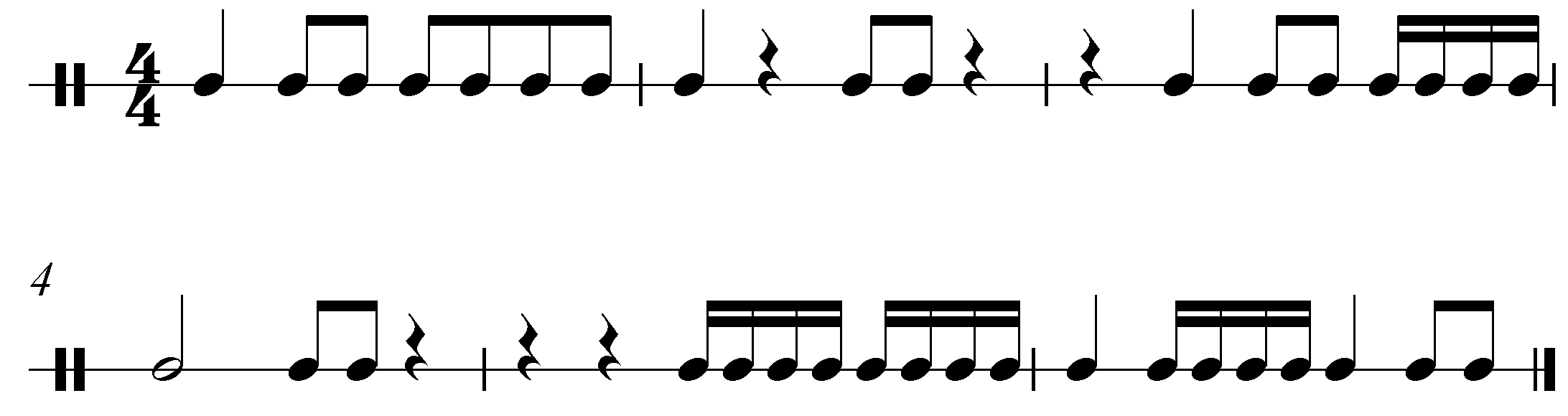 Fill in the blank.A _______ is a curved line joining two notes of the same pitch.A _______ is a curved line joining two notes of different pitches.A ___________  __________ is a curved line that indicates a complete musical thought.  Place an "S" above each slur. Place a T above each tie. Place a PM above each phrase mark. 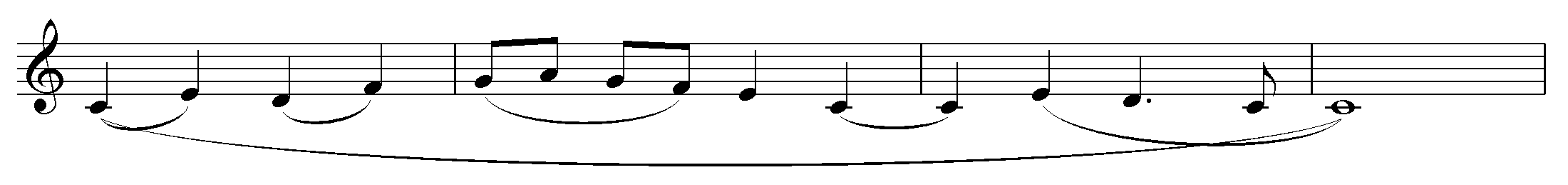 